Комплекс учебно-тренировочных занятийдля спортивно- оздоровительной группы на дистанционной форме обучения с 13.04.2020г. по 19.04.2020г.Тренер-преподаватель Крук Ю.А.14.04.2020г.Учебно-тренировочное занятие №1.Теоретическая часть.Тема 1. Пауэрлифтинг - спорт сильных телом и духом!Подробнее: https://secrets-fitness.ru/powerliftingОзнакомиться с материалом.История возникновения пауэрлифтингаЭкипировкаСоревнования по пауэрлифтингуФедерация пауэрлифтинга IPFНормативыДисциплины пауэрлифтингаПрактическая часть.РазминкаНаклоны головы во все стороны по 8 раз, затем вращение головы в правую и в левую сторону по 4 разаКруговое вращение  кистями, локтями и плечами -  в одну и в другую сторону по 8 разРуки на уровне груди в согнутом положении, повороты вправо и влево по 8 раз, затем руки впереди  - отведение руки назад с поворотом туловища по 4 разаВращение согнутой  правой, затем левой ногой в тазовом суставе  по 8 раз
5. Медленное приседание на четыре счета вниз и вверх по 4раз, затем с приседом – наклон вперед и круглой спиной выпрямляемся по 4 раза. 6.  После  ноги установили в широкую постановку и в приседе перекаты в правую, в левую стороны и вперед на каждую сторону.Тренировка без тренера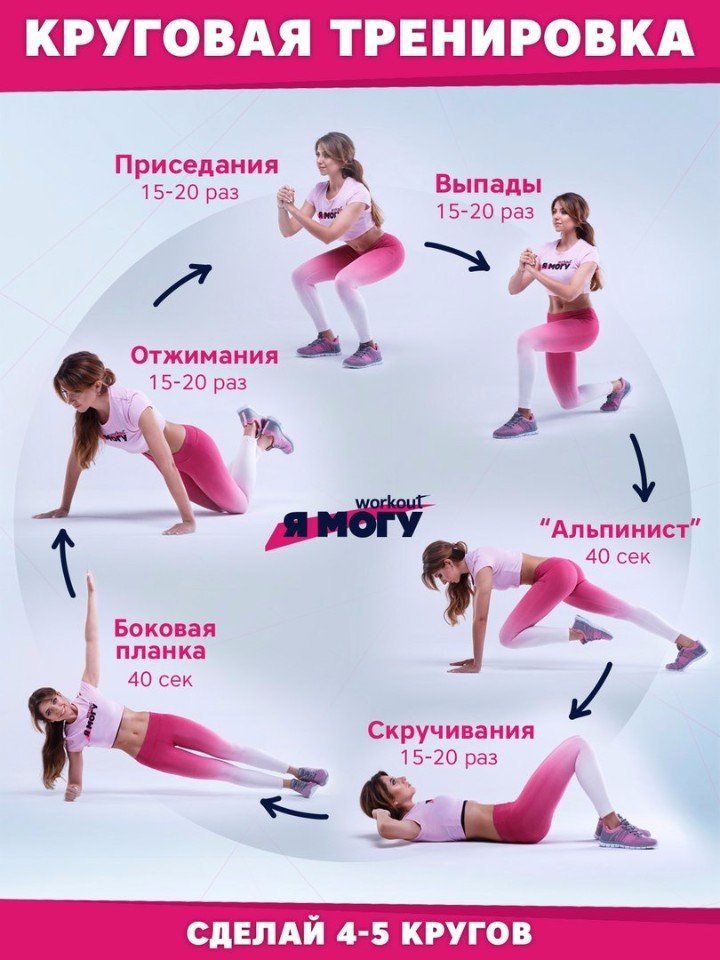 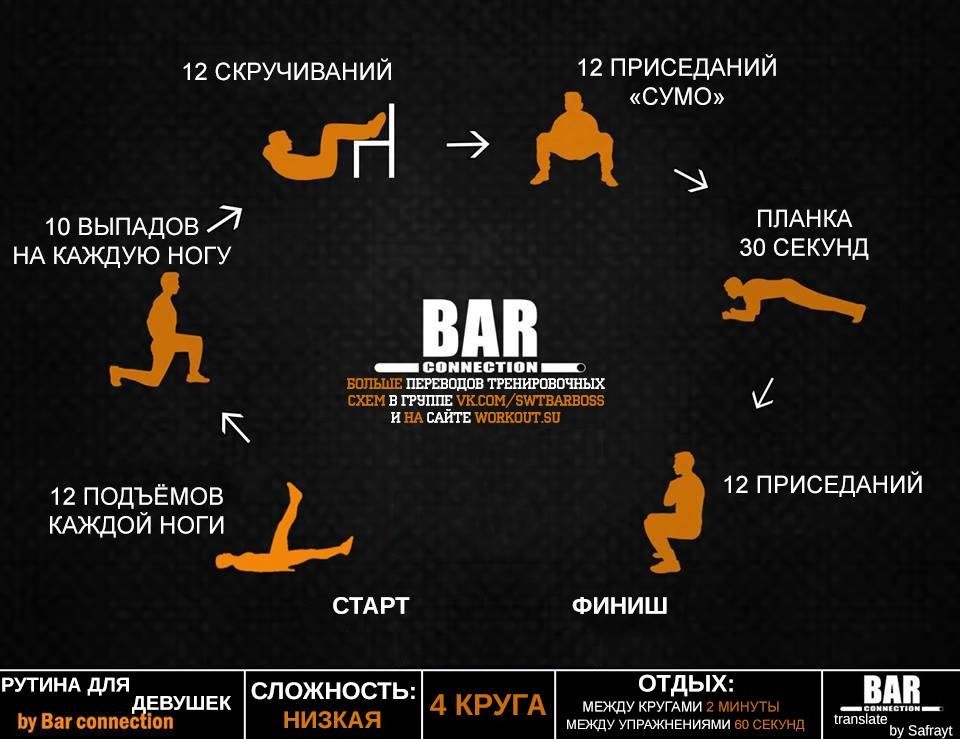 16.04.2020г.Учебно-тренировочное занятие №2.Теоретическая часть.Тема 2. Просмотр видеоматериала.  Тяжеловес. Художественный фильм про тяжелую атлетику, в главной роли Алексей Ловчев.https://www.youtube.com/watch?v=_d3too0IFJQ.Практическая часть.Комплекс упражнений для формирования гибкости.https://goodlooker.ru/kak-vstat-na-mostik.html Как встать на мостик с нуля: упражнения + пошаговая инструкция (контроль со стороны родителей).18.04.2020г.Учебно-тренировочное занятие №3.Теоретическая часть.Тема 3. Виды силовых упражнений и участие мышц. Просмотр видеоматериала.  Как понять, какие мышцы работают в любом упражнении? https://www.youtube.com/watch?v=7A_xc7jz51QПрактическая часть.Комплекс упражнений кардио-тренировка: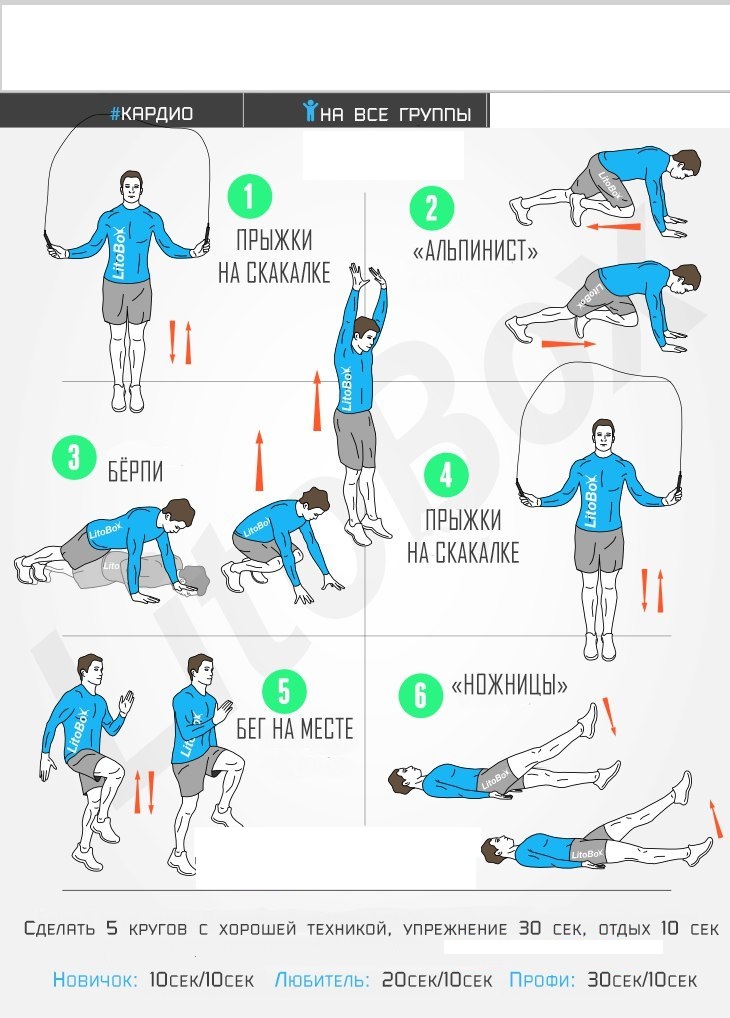 